Publicado en Barcelona el 12/06/2017 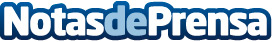 Nuevo blog de consejos y noticias deportivasEl blog de Deporte y Salud nace con contenidos exclusivos sobre noticias deportivas y saludables para los más deportistas. En las diferentes entradas del blog, 4 nuevas cada mes, se ofrece siempre contenido variado con consejos deportivos y nutricionales. Datos de contacto:CarlosNota de prensa publicada en: https://www.notasdeprensa.es/nuevo-blog-de-consejos-y-noticias-deportivas_1 Categorias: Nutrición Ciclismo Otros deportes http://www.notasdeprensa.es